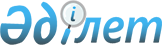 Азаматтардың жекелеген санаттарын әлеуметтік қолдау бойынша қосымша шара туралыҚостанай облысы мәслихатының 2020 жылғы 11 маусымдағы № 510 шешімі. Қостанай облысының Әділет департаментінде 2020 жылғы 12 маусымда № 9264 болып тіркелді
      "Қазақстан Республикасындағы жергілікті мемлекеттік басқару және өзін-өзі басқару туралы" 2001 жылғы 23 қаңтардағы Қазақстан Республикасы Заңының 6-бабы 1-тармағының 15) тармақшасына, "Ардагерлер туралы" 2020 жылғы 6 мамырдағы Қазақстан Республикасы Заңының 17-бабына сәйкес, Қостанай облыстық мәслихаты ШЕШІМ ҚАБЫЛДАДЫ:
      1. Ардагерлерге және "Ардагерлер туралы" 2020 жылғы 6 мамырдағы Қазақстан Республикасы Заңының күші қолданылатын басқа да адамдарға санаторий-курорттық емделуді ұсыну түрінде әлеуметтік қолдау бойынша қосымша шара облыстық бюджетте көзделген сома шегінде белгіленсін.
      2. Осы шешім алғашқы ресми жарияланған күнінен кейін күнтізбелік он күн өткен соң қолданысқа енгізіледі.
					© 2012. Қазақстан Республикасы Әділет министрлігінің «Қазақстан Республикасының Заңнама және құқықтық ақпарат институты» ШЖҚ РМК
				
      Қостанай облыстық мәслихаты сессиясының төрағасы 

В. Семейкин

      Қостанай облыстық мәслихатының хатшысы 

С. Ещанов
